ŠKOLA LEZENÍ 
PRO NEVIDOMÉ A SLABOZRAKÉ
PŘIHLÁŠKA Jméno a příjmení žáka: Rok narození:Jméno a příjmení asistenta, pokud se také zúčastní lekcí:Telefon:Město:Lezecké zkušenosti (žádné – začátečník – pokročilý): ---------------------------------------------------------------------------Vyplněnou přihlášku prosím pošlete zpět na emailovou adresu: 
info@big-wall.cz. Následně vás budeme kontaktovat, abychom si dohodli termín pro první lekci lezení.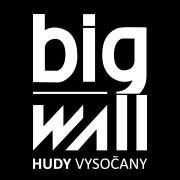 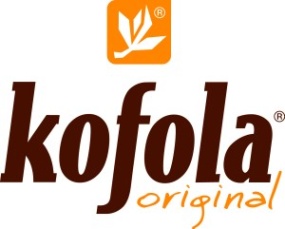 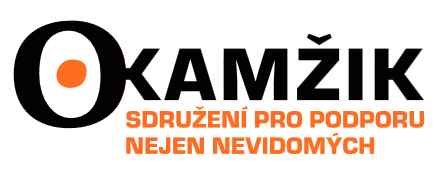 